 Academy Council/School Site Council SPECIAL Meeting Agenda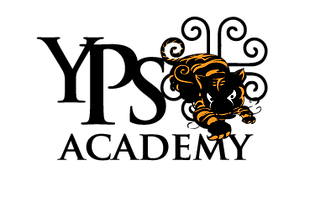 September 8, 2023 (12:30 PM – 1:00 PM)Yav Pem Suab Academy (Lisbon Elementary) Staff Lounge7555 S. Land Park Drive, Sacramento, CA 95831* Supporting materials will be distributed at the meeting.Call to Order- 12:30 PMMember Leeseng Thao called a meeting to order at 12:37 p.m.Roll Call- 12:31 PMMembers Present: Leeseng Thao, Mai Vang, Ong Lo, Lilian Tipton, Gerry Thao, and Alejandra Orozco, and Ex-Offocio Mary Lor  Members Absent: Naghma Hassan and Naycora Giffith FauntleroyQuorum Present: YesPublic Comment- Two Minutes Per Person and Ten Minutes Per Issue Listed in the Agenda 5:55 PM This portion of the meeting is set aside for members of the audience to address the Governing Board regarding matters on agenda and non-agenda items but within the Governing Board’s subject matter jurisdiction. These presentations are limited to two (2) minutes per person and ten (10) minutes per issue.   The Governing Board is not allowed to take action on any item which is not on the agenda, except as authorized by Government Code Section 54954.2. Public comments may be submitted before the board meeting to publiccomment@urbancsc.org.There were no public comments.Adjust and Approve Agenda as Needed- 12:32 PMAdjustments to the agenda items shall be approved by the Council at the beginning of each meeting.No AdjustmentsConference to Action Item- Academy Council Updates- 12:35pmThe Academy Council is the local level of governance and is responsible for implementing the program described in the charter.  The Council makes decisions and adopts procedures that result in the effective day-to-day operation of the school, ensures the mission and goals of the school are accomplished, and engages in effective uses of the money in the school budget.Approval of Tiger Society BudgetMotion made by Lilian Tipton to approval of Tiger Society Budget for school year 2023-2024. Motion seconded by Gerry Thao. All ayes from members Leeseng Thao, Mai Vang, Ong Lo, Gerry Thao, Alejandra Orozco, Lilian Tipton, and Mary Lor. Motion carried.Some of the concerns are liability and safety of all scholars and staff during events (if possible provide sign waivers for scholars to participate in event) and if possible the event(s) time be reevaluate or revised. Therefore, there will be no conflicts before or during transition time to or from ATT. Adjourn 1:00 PMThe Academy Council is requested to approve the adjournment of the September 5, 2023, regular meeting.Adjourn meeting at 12:43 a.m. by Leeseng ThaoStaff MembersLeeseng Thao, Chair Mai Vang, Vice ChairOng Lo, Secretary Gerry Thao, MemberAlejandra Orozco, MemberMary Lor, Ex-Officio MemberParent /Community MemberLilian Tipton, TreasurerNaghma Hassan, ParentNaycora Griffith-Fauntleroy, ParentVacant, ParentVacant, ParentVacant, Parent